​Подведены итоги III Всероссийской онлайн олимпиады по финансовой грамотности	Завершилась III Всероссийская онлайн олимпиада по финансовой грамотности, в которой принимали участие и учащиеся объединения «Юный предприниматель».  Проводилась она среди различных возрастных категорий обучающихся РФ в два тура: отборочный и заключительный. Цель олимпиады — повышение финансовой грамотности молодого поколения РФ через систему образования. В этом году в олимпиаде приняло участие 46 000 учащихся из 81 региона РФ.	Учащиеся Дома детского творчества (4 чел.)  успешно прошли  оба тура олимпиады, получили сертификаты, а Лобарева Марина стала призёром III Всероссийской онлайн олимпиады, заняв почётное II место. Поздравляем и желаем дальнейших творческих успехов!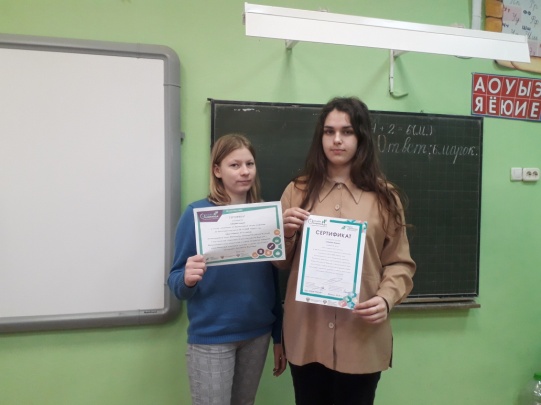 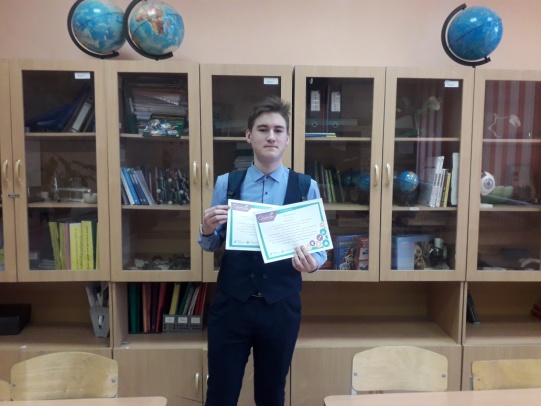 